Commonwealth of Massachusetts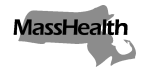 Executive Office of Health and Human ServicesOffice of Medicaidwww.mass.gov/masshealthMassHealthAll Provider Bulletin 355October 2022TO:	All Providers Participating in MassHealthFROM:	Amanda Cassel Kraft, Assistant Secretary for MassHealth [signature of Amanda Cassel Kraft]RE:	Access to Health Services through Telehealth Options (Amendment)IntroductionThrough All Provider Bulletin 327 (corrected), MassHealth established rules for reimbursement of services rendered via telehealth. This bulletin amends and restates All Provider Bulletin 327 (corrected) to introduce the following changes: a new modifier for services delivered via audio-only telehealth; a new place of service (POS) code for delivery of telehealth services provided in a patient’s home; a clarification of requirements for telehealth encounters and documentation requirements; the extension of payment parity between services delivered via telehealth and their in-person counterparts through September 30, 2023; and the extension of the informational edit period for modifiers used on professional claims for services rendered via telehealth through March 30, 2023.OverviewMassHealth’s mission is to improve the health outcomes of our diverse members and their families by providing access to integrated health care services that sustainably and equitably promote health, well-being, independence, and quality of life. In support of that mission, MassHealth has implemented a robust telehealth policy that promotes member choice and ensures that members retain access to medically necessary covered services.Since the introduction of its telehealth policy, MassHealth has seen robust use of telehealth for delivering medically necessary services. MassHealth’s current telehealth policy is detailed in All Provider Bulletin 327 (corrected). This bulletin establishes MassHealth’s agency-wide rules for reimbursement of services provided via telehealth, applicable to all MassHealth programs.Pursuant to this policy, MassHealth will continue to allow MassHealth-enrolled providers to deliver a broad range of MassHealth-covered services via telehealth and, through September 30, 2023, will reimburse for such services at parity with their in-person counterparts. All providers delivering services via telehealth must comply with the policy detailed in this bulletin. This bulletin is effective until MassHealth issues superseding guidance. In addition, MassHealth may issue program-specific guidance with additional requirements and/or limitations that apply to the provision of services via telehealth by providers participating within those programs.This telehealth policy reflects feedback from our members, who have voiced a clear desire for continued flexibility to access covered services in the manner best tailored to their needs. As a result, member choice is an essential feature of this updated policy. Under this telehealth policy, providers must always obtain the member’s consent to receive services via telehealth. This ensures that members will always have the choice to decide between receiving services in-person or via telehealth. Indeed, pursuant to M.G.L. c. 118E, § 79(d), MassHealth members have a choice to decline to receive services via telehealth in order to receive such services in person.MassHealth will continue to analyze telehealth’s impacts on utilization, quality of care, and access to care. Based on its analysis of these and other relevant factors, MassHealth will continue to evaluate its policy, with no significant changes anticipated before October 1, 2023.Important Note: Although MassHealth allows reimbursement for the delivery of certain services through telehealth for certain billing providers as described in this bulletin, MassHealth does not require providers to deliver services via telehealth.ApplicabilityThis bulletin applies to members enrolled in MassHealth fee-for-service, the Primary Care Clinician (PCC) plan, a Managed Care Organization (MCO), or a Primary Care Accountable Care Organization (ACPP). Information about coverage through MassHealth Managed Care Entities (MCEs) and the Program for All-inclusive Care for the Elderly (PACE) will be issued in a forthcoming MCE bulletin.A.	Coverage of Services Provided via TelehealthAs under All Provider Bulletin 327 (corrected), Section B of this bulletin identifies specific categories of service that MassHealth has deemed inappropriate for delivery via any telehealth modality. Except for those services identified in Section B in this bulletin, and notwithstanding any regulation to the contrary, including the physical-presence requirement at 130 CMR 433.403(A)(2), any MassHealth-enrolled provider may deliver any medically necessary MassHealth-covered service to a MassHealth member via any telehealth modality, if:the provider has determined that it is clinically appropriate to deliver such service via telehealth, including the telehealth modality and technology employed, including obtaining member consent;such service is payable under that provider type;the provider satisfies all requirements set forth in this bulletin, including Appendix A to this bulletin, and any applicable program-specific bulletin;the provider delivers those services in accordance with all applicable laws and regulations (including M.G.L. c. 118E, § 79 and MassHealth program regulations); andthe provider is appropriately licensed or credentialed to deliver those services.MassHealth will continue to monitor telehealth’s impacts on quality of care, cost of care, patient and provider experience, and health equity to inform the continued development of its telehealth policy. Based on the results of this monitoring, and its analysis of relevant data and information, MassHealth may adjust this coverage policy, including by imposing limitations on the use of certain telehealth modalities for various covered services.  Categories of Service Ineligible for Delivery via TelehealthAs under All Provider Bulletin 327 (corrected), MassHealth has deemed these following categories of service ineligible for delivery via any telehealth modality.Ambulance ServicesAmbulatory Surgery ServicesAnesthesia ServicesCertified Registered Nurse Anesthetist ServicesChiropractic ServicesHearing Aid ServicesInpatient Hospital ServicesLaboratory ServicesNursing Facility ServicesOrthotic ServicesPersonal Care ServicesProsthetic ServicesRenal Dialysis Clinic ServicesSurgery ServicesTransportation ServicesX-Ray/Radiology ServicesAs described above, except for these categories of services, any provider may deliver any MassHealth-covered service via any telehealth modality in accordance with the standards set forth in this bulletin, provided that such services are payable under that provider type.Billing and Reimbursement for Services Provided via TelehealthConsistent with All Provider Bulletin 327 (corrected) and its predecessor bulletins, through September 30, 2023, MassHealth will reimburse providers delivering any telehealth-eligible covered service via any telehealth modality at parity with its in-person counterpart. Likewise, through September 30, 2023, an eligible distant-site provider delivering covered services via telehealth in accordance with this bulletin may bill MassHealth a facility fee if such a fee is permitted under the provider’s governing regulations or contracts. MassHealth will continue to evaluate these telehealth rate parity and facility fee policies through September 30, 2023, and may change those policies after that date.Providers must include the place of service (POS) code 02 when submitting a professional claim for telehealth provided in a setting other than in the patient’s home, and POS code 10 when submitting a professional claim for telehealth provided in the patient’s home. Additionally, for any such professional claim, providers must include:modifier 95 to indicate counseling and therapy services rendered via audio-video telecommunications;modifier 93 to indicate services rendered via audio-only telehealth;modifier FQ to indicate counseling and therapy services provided using audio-only telecommunications;modifier FR to indicate a supervising practitioner was present through a real-time two-way, audio and video communication technology; and/ormodifier GQ to indicate services rendered via asynchronous telehealth.Additionally, for any institutional claim, providers are allowed to use the following modifiers:modifier 95 to indicate counseling and therapy services rendered via audio-video telecommunications;modifier 93 to indicate services rendered via audio-only telehealth;modifier GT to indicate services rendered via interactive audio and video telecommunications systems;modifier FQ to indicate counseling and therapy services provided using audio-only telecommunications;modifier FR to indicate that a supervising practitioner was present through a real-time two-way, audio and video communication technology; and/ormodifier GQ to indicate services rendered via asynchronous telehealth.Modifier GT is required on the institutional claim, for the distant-site provider, when there is an accompanying professional claim containing POS 02 or 10.Professional and institutional claims with the aforementioned modifiers must also meet the following requirements:modifier 93 is to be allowed only for codes listed in Appendix T of the CPT coding book, attached to this bulletin; and modifier 95 is to be allowed only with codes listed in Appendix P of the CPT coding book, attached to this bulletin.MassHealth will implement modifiers 95, 93, GQ, GT, FQ, and FR through an informational edit period. Thus, effective for dates of service (DOS) between April 16, 2022, and March 30, 2023, MassHealth will not deny claims containing POS code 02 or POS code 10 that are missing one of these modifiers. Effective for DOS on or after April 1, 2023, MassHealth will discontinue this informational edit, and will deny claims containing POS code 02 or POS code 10 that are missing one of these modifiers.Telehealth and Children’s Behavioral Health Initiative (CBHI) ServicesAs under All Provider Bulletin 327 (corrected), existing performance specifications for Children’s Behavioral Health Initiative (CBHI) services allow for the telephonic delivery of services, other than for initial assessments. Notwithstanding any requirements that initial assessments be conducted in person, where appropriate, services for new clients may be initiated via telephonic means or other telehealth modality. CBHI providers must use the regular CBHI codes, as well as the POS code and modifiers described above, as appropriate, when billing for CBHI services delivered via approved telehealth modalities.MassHealth Guidance Regarding Telephone and Internet ConnectivityMassHealth guidance available at www.mass.gov/doc/masshealth-provider-resource-telephone-and-internet-connectivity-for-telehealth aims to help providers guide members who want to receive services via telehealth, but have concerns about limited phone and internet access. This resource includes information about the federal Lifeline program, which provides free or low-cost phone service to low-income households, and information on the Affordable Connectivity Program (ACP), which is a federal benefit program that helps ensure that households can afford broadband internet. The ACP covers a monthly service discount and one device discount per household, with broad eligibility criteria. You can find more information at www.affordableconnectivity.gov.Through a separate initiative, additional no-cost plans may be available to ACP enrollees. Please go to getinternet.gov for more information.Remote Patient Monitoring for Chronic Disease Management and E-ConsultsMassHealth anticipates introducing coverage for remote patient monitoring for chronic disease management and e-consult services in the future. Subject to the availability of federal financial participation, MassHealth plans to publish transmittal letters that will include applicable service limitations and add appropriate codes to the relevant provider manuals.G. Previous MassHealth GuidanceThis bulletin amends MassHealth All Provider Bulletin 327 (corrected), which states that effective for DOS on or after April 16, 2022, MassHealth will deny claims containing POS code 02 that do not contain modifiers 95, V3, and GQ. MassHealth All Provider Bulletin 327 (corrected) also states that these modifiers were implemented through a six-month informational edit period, and that, effective for DOS between October 16, 2021, and April 15, 2022, MassHealth would not deny claims containing POS code 02 that are missing one of these modifiers. In the beginning of 2022, the Centers for Medicare & Medicaid Services (CMS) released guidance introducing new telehealth modifiers, but MassHealth did not adopt those modifiers at that time. MassHealth is aware that certain entities began to adopt these modifiers, and subsequently denied claims that were billed appropriately based on the guidance in All Provider Bulletin 327 (corrected). Accordingly, all entities that have previously denied claims containing POS code 02 that were appropriately submitted as described in MassHealth All Provider Bulletin 327 (corrected) must reprocess those claims.Additional InformationFor the latest Massachusetts-specific information, visit www.mass.gov/resource/information-on-the-outbreak-of-coronavirus-disease-2019-covid-19. The latest Centers for Disease Control and Prevention guidance for health care professionals is available at www.cdc.gov/coronavirus/2019-ncov/hcp/index.html.MassHealth WebsiteThis bulletin is available on the MassHealth Provider Bulletins web page.Sign up to receive email alerts when MassHealth issues new bulletins and transmittal letter.QuestionsDental ServicesPhone: (800) 207-5019; TDD/TTY: (800) 466-7566Long-Term Services and SupportsPhone: (844) 368-5184 (toll free)Email: support@masshealthltss.com Portal: MassHealthLTSS.com Mail: MassHealth LTSS, PO Box 159108, Boston, MA 02215Fax: (888) 832-3006All Other Provider TypesPhone: (800) 841-2900; TDD/TTY: 711Email: providersupport@mahealth.net Fax: (617) 988-8974Appendix ARequirements for Use of Telehealth to Deliver Covered ServicesTerminologyFor the purposes of this bulletin, the following terms are used as defined below.Distant site is the site where the practitioner providing the service is located at the time the service is provided via a telehealth system. While all applicable licensure and programmatic requirements apply to the delivery of the service, there are no additional geographic or facility restrictions on distant sites for services delivered via telehealth.Originating site is the location of the member at the time the service is being provided. There are no geographic or facility restrictions on originating sites. A member may receive telehealth services while located within their own home, or any other appropriate site, provided that the provider complies with all applicable laws and regulations, including those related to privacy and data security.Billing and Payment Rates for ServicesProviders billing under an 837I/UB-04 form must include the modifier GT when submitting claims for services delivered via telehealth. Providers billing under an 837P/1500 must include the place of service (POS) code 02 when submitting claims for services delivered via telehealth. Additionally, for any such professional claim, providers must include:modifier 95 to indicate services rendered via audio-video telehealth;modifier 93 to indicate services rendered via audio-only telehealth;modifier GQ to indicate services rendered via asynchronous telehealth;modifier FQ to indicate counseling and therapy services provided using audio-only telecommunications; and/ormodifier FR to indicate a supervising practitioner was present through a real-time two-way, audio and video communication technology.Rates of payment for services delivered via telehealth will be the same as the rates of payment for services delivered via traditional (i.e., in-person) methods as set forth in the applicable regulations.Providers may not bill MassHealth a facility fee for originating sites.Additional Requirements for PrescribingA provider may prescribe medications via telehealth as otherwise described in this bulletin and in accordance with the following requirements.Providers must comply with all applicable state and federal statutes and regulations governing medication management and prescribing services when delivering these services via telehealth.Providers who deliver prescribing services via telehealth must maintain policies for providing patients with timely and accurate prescriptions by use of mail, phone, e-prescribing, and/or fax. Providers must document prescriptions in the patient’s medical record consistent with in-person care.Providers must comply with all applicable state and federal statutes and regulations governing medication management and prescribing services when delivering these services via telehealth.The U.S. Department of Health and Human Services published a statement, Telemedicine and Prescribing Buprenorphine for the Treatment of Opioid Use Disorder, providing relevant guidance to providers.Providers who deliver prescribing services via telehealth must maintain policies for providing patients with timely and accurate prescriptions by use of mail, phone, e-prescribing, and/or fax. Providers must document prescriptions in the patient’s medical record consistent with in-person care.Requirements for Telehealth EncountersWhen rendering services via telehealth, providers must comply with all applicable laws and regulations, including M.G.L. c. 118E, § 79.Providers must adhere to the following best practices when delivering services via telehealth.  Providers are encouraged to have documented policies and procedures that incorporate these best practices.Providers must properly identify the patient using, at a minimum, the patient’s name, date of birth, and MassHealth ID.Providers must disclose and validate the provider’s identity and credentials, such as the provider’s license, title, and, if applicable, specialty and board certifications.For an initial appointment with a new patient, the provider must review the patient’s relevant medical history and any available medical records with the patient before initiating the delivery of the service.For existing provider-patient relationships, the provider must review the patient’s medical history and any available medical records with the patient during the service.Before each patient appointment, the provider must ensure that the provider is able to deliver the service to the same standard of care and in compliance with licensure regulations and requirements, programmatic regulations, and performance specifications related to the service (e.g., accessibility and communication access) using telehealth as is applicable to the delivery of the services in person. If the provider cannot meet this standard of care or other requirements, the provider must direct the patient to seek in-person care.To the extent feasible, providers must ensure the same rights to confidentiality and security as provided in face-to-face services.Providers must follow consent and patient information protocol consistent with those followed during in person visits.Providers must obtain the member’s consent to receive services via telehealth and inform the member (1) of any relevant privacy considerations and (2) that the member may revoke their consent to receive services via telehealth at any time.Providers must inform patients of the location of the provider rendering services via telehealth (i.e., distant site) and obtain the location of the patient (i.e., originating site).The provider must inform the patient of how the patient can see a clinician in-person in the event of an emergency or as otherwise needed.Documentation and RecordkeepingProviders delivering services via telehealth must meet all health records standards required by the applicable licensing body, as well as any applicable regulatory and program specifications required by MassHealth. This includes storage, access, and disposal of records.In addition to complying with all applicable MassHealth regulations pertaining to documentation of services, providers must include a notation in the medical record that indicates that the service was provided via telehealth.MassHealth may audit provider records for compliance with all regulatory requirements, including recordkeeping and documentation requirements, and may apply appropriate sanctions to providers who fail to comply.Follow us on Twitter @MassHealth.